BIKEABILITY PARENTAL CONSENT FORMBikeability training has been booked with City of York’s road safety team and your child will have the opportunity to take part in a Bikeability Level 3  Cycle Training Course during school time. The training is delivered by qualified National Standard Instructors who are DBS cleared and are covered by City of York Council Insurance.  Instructors are registered with The Bikeability Trust and have a unique Instructor Identification Number.  If you would like to check the identification number of a trainer please contact The Bikeability Trust, ideaSpace City, 3 Laundress Lane, Cambridge, CB2 1SD. e: contactus@bikeability.org WHAT IS BIKEABILITY? Bikeability is the national cycle training programme supported and partly funded by the Department for Transport. The course builds the skills and confidence of children who can already ride. Bikeability can not only make children better cyclists - potentially for the rest of their lives - but can help with general confidence and independent thinking. All of our Bikeability training is delivered by qualified, professional, DBS checked National Standard Instructors. Visit www.bikeability.org.uk for more information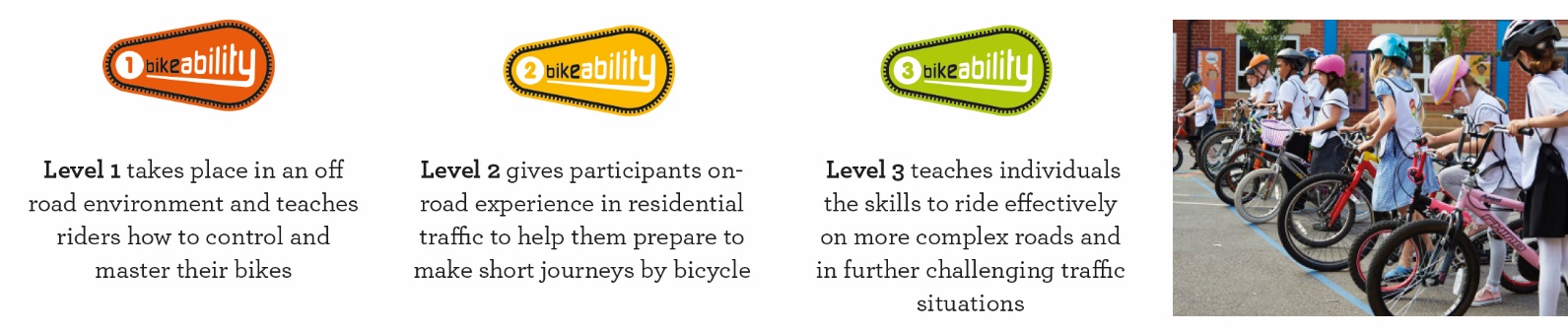 Bikeability will be delivered in line with current Covid-19 government guidance for schools. Parents/carers must accept responsibility for the risk of transmission of Covid-19 to their child, complete a thorough bike check, notify school of sanitizer allergies and identity vulnerable children and children living with vulnerable adults.FURTHER INFORMATION FOR PARENTS This course develops the cycling skills and confidence of children who can already cycle.  Please ask your school about Bikeability Balance and Bikeability Learn to Ride if your child can’t already cycle. To benefit from Bikeability, your child must attend every session and practice what they learn after training. Bikeability skills and confidence will be lost without regular cycling. Bikeability engenders enthusiasm while building skills and confidence to cycle more safely, more often.  Please support and encourage your child to continue cycling after training.HOW TO BOOK Bikeability places may be limited and places will be booked on a first come basis. Please complete and return a consent form (see overleaf) to school as soon as possible.PARENT/ GUARDIAN – CONSENT FORMPlease read the following information before completing and returning the consent slip to your child’s school. I understand that: I agree to my son/daughter taking part in cycle training  My son/daughter can already ride (may be refused if not)I understand that the Level 3 training is on public roads and may include multi lane junctions, traffic lights, roundabouts etc. I agree my son/daughter child will wear a high visibility tabard during the training  The instructors may refuse to train my child if they deem his/her cycle to be unroadworthy It remains my responsibility to ensure my child does not ride an unroadworthy bike and if I am in doubt as to whether a cycle is roadworthy I should seek the advice of a professional mechanic Instructors may at any time refuse to continue to train my child if his/her behaviour or cycling ability is deemed unsuitableCity of York Council will not be responsible for any injury or liable for any loss or damage to participant’s cycles and other belongings’I understand CYC leaves the decision about wearing cycle helmets to the school policy or the parent/guardianI consent to the Bikeability instructor showing my child how to adjust their helmet if required, however I confirm they are not responsible for the physical condition or appropriate fitting of the helmetI understand that pupil data collected will be used to support the delivery and monitoring of training sessions/courses. 
See bikeability.org.uk/privacy-statement/ for further details.I agree to encourage my child to practice after the completion of trainingI give permission for the cycle training to be on a one-to-one basis if necessary and understand I can attend the training session with my child.Training will go ahead in all weathers unless the trainers feel it is unsafe to train.  As weather conditions can change rapidly a decision to postpone the training may, on rare occasions, be made at very short notice.  Should training be postponed it will be rearranged as soon as possible and you will be notified by the school Parents/carers must accept responsibility for the risk of transmission of Covid-19 to their child, complete a thorough bike check, notify school of sanitizer allergies and identity vulnerable children and children living with vulnerable adults.If you are happy for your child to be photographed and/or filmed to help promote Bikeability, please tick here I confirm that I have read all the information enclosed and in the ‘Parental Consent Form’ and consent to my child (or the above child for whom I take responsibility) to take cycling lessons and related activities, which may include cycle maintenance as well as riding on the public highway. I understand that this information is retained by my child’s school and used to ensure my child is eligible to undertake Bikeability training.Any feedback on the training delivery would be appreciated and can be submitted to the Road Safety Team on the contact details below.Please make sure your child has appropriate clothing for the weather conditions.All information is treated with confidence and held in compliance with the Data Protection Act 1998.If you are interested in further information on cycle training offered by City of York Council, please ring the Road Safety team  01904 555579 or e-mail cycle.training@york.gov.ukAdditional Information for prevention of direct and indirect transmission Covid-19All Bikeability training will be delivered within the current Covid-19 Government guidance for schools.In order to take every reasonable precaution to prevent the cross contamination of Covid-19 our instructors will be practising the following:Instructors will not deliver training if they are showing any symptoms of Covid-19 or are living in a household where any members of the household are showing symptoms of Covid-19Instructors will adopt enhanced hygiene methods with increased hand washing/use of hand sanitizer, good respiratory hygiene, (coughing into a tissue or elbow, with used tissues being disposed of safely into a bag for disposal) and will carry tissues for the riders to use Instructors will supervise hand washing/use of sanitizer by riders during trainingInstructors will minimise contact with pupils, Instructors and riders will stay in the same group for the duration of the training and will not mix groupsInstructors will maintain a minimum distance of two metres at all times during training, except in the case of an emergency, illness or accidentInstructors will wear disposable gloves and will sanitize a riders bike if they have cause to make any adjustments or alterations to a bike during the training session using antibac hard surface wipes Instructors will not allow any bicycle to be shared by another rider unless in the same family CYC and their Instructors will not be able to provide cycle helmets for use during training sessionsInstructors will use PPE as requested by the school for treating any rider that becomes unwell during the training sessionInstructors will provide a clean hi-viz vest for each rider to use for the training session. This will have been washed  between each use and will not be shared between riders unless from the same householdInstructors and riders are not required to wear face coverings during trainingPlease check your child’s bike prior to the start of the Bikeability training course to make sure it is roadworthy.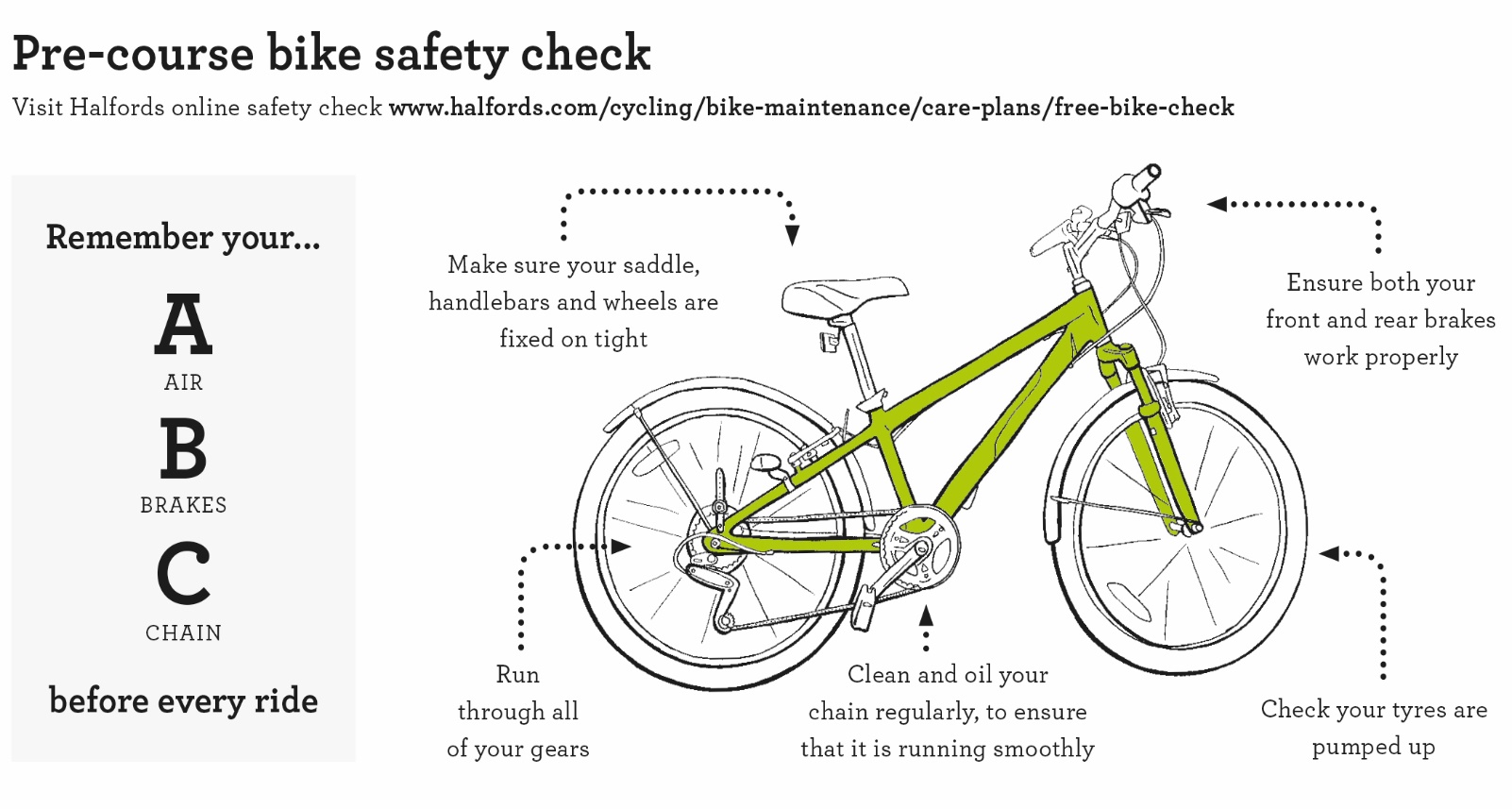 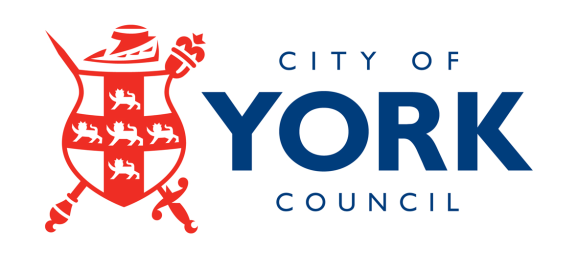 Directorate of Economy and PlaceWest OfficesStation RiseYO1 6GA01904 551550COURSE INFORMATIONWHAT WILL YOUR CHILD NEED?Bikeability Level (s) – Level 3Number of sessions – 1 x 2 hour sessionsDates -  to be advised by the schoolCost – Bikeability Training is offered free of charge.  However if your child’s place is cancelled at short notice without a valid reason you may be charged for the full cost of the training courseA signed, completed consent form (see section overleaf)A roadworthy bike without stabilisers (see checklist overleaf)A helmet if requiredSuitable clothing for the weather conditionsFull Name of Child:School:School Year:I require my child to wear a cycle helmet:Are there any medical/ educational needs we need to be aware of?:                   YES           NO              (Delete as required)Signed (parent/guardian) :	Date: